Planowana publikacjaArtykuły, które otrzymają pozytywne recenzje zostaną opublikowane w jednej z dwóch publikacji:- „Studia Ekonomiczne” Zeszyty Naukowe Uniwersytetu Ekonomicznego w Katowicach,- monografia wydana przez Uniwersytet Ekonomiczny w KatowicachSzczegółowe wymogi redakcyjne na stronie http://www.ue.katowice.pl/fileadmin/user_upload/wydawnictwo/studia-ekonomiczne/Wymagania_redakcyjne_i_techniczne-1.pdfOpłatyKoszt uczestnictwa w konferencji z referatem wynosi: 500 złKoszt uczestnictwa w konferencji bez referatu wynosi: 150 złOpłata obejmuje: uczestnictwo w obradach konferencyjnych, wyżywienie, publikację oraz materiały konferencyjne. Opłatę konferencyjną należy wnieść na konto bankowe nr:ING Banku Śląski S.A.: 59 1050 1214 1000 0022 9625 8706Tytuł przelewu:konf. "Przedsiębiorstwo XXI wieku", Imię i Nazwisko UczestnikaKontakt w sprawie konferencjimgr Michalina BatógSekretariat Katedry Zarządzania Przedsiębiorstwemul. Bogucicka 14 (budynek D, pokój 424)40-226 Katowicetel. +48 32 257 73 02e-mail: michalina.batog@uekat.plDane OrganizatoraUniwersytet Ekonomiczny w KatowicachKatedra Zarządzania Przedsiębiorstwemul. 1 Maja 50, 40-287 KatowiceNIP: 634-000-88-25www.ue.katowice.pl 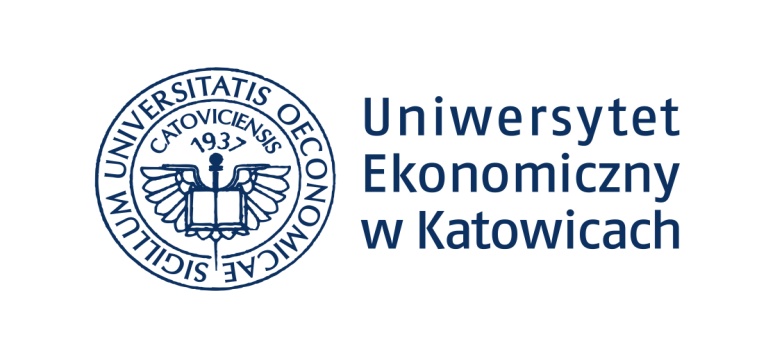 Katedra Zarządzania PrzedsiębiorstwemWydziału ZarządzaniaUniwersytetu Ekonomicznego w Katowicachserdecznie zapraszana IV konferencję naukową pt.:PRZEDSIĘBIORSTWO XXI WIEKU -DOŚWIADCZENIA I PERSPEKTYWY ZARZĄDZANIAKatowice, 5 grudnia 2017.Centrum Nowoczesnych Technologii Informatycznych (CNTI)Uniwersytetu Ekonomicznego w Katowicach,ul. Bogucicka 5, 40-226 KatowiceSzanowni Państwo,Katedra Zarządzania Przedsiębiorstwem Wydziału Zarządzania Uniwersytetu Ekonomicznego w Katowicach serdecznie zaprasza na konferencję naukową pt.:"PRZEDSIĘBIORSTWO XXI WIEKU - DOŚWIADCZENIAI PERSPEKTYWY ZARZĄDZANIA",która odbędzie się w dniu 5 grudnia 2017 roku w Centrum Nowoczesnych Technologii Informatycznych Uniwersytetu Ekonomicznego w Katowicach (ul. Bogucicka 5, Katowice).Cel konferencjiCelem konferencji jest prezentacja poglądów oraz wymiana doświadczeń z prac badawczych dotyczących szeroko rozumianego zarządzania przedsiębiorstwami, ze szczególnym uwzględnieniem wyzwań, przed którymi stoją korporacje XXI wieku.Obszary tematyczneZakres tematyczny konferencji obejmuje cztery zasadnicze obszary:Zarządzanie przedsiębiorstwem – wiedza, technologia, relacje międzyorganizacyjne i governance w procesie budowania przewagi konkurencyjnej.Finanse współczesnego przedsiębiorstwa.Przedsiębiorstwo a wartość: tworzenie i przechwytywanie 
z perspektywy nowych modeli biznesowych.Komitet Organizacyjnyprof. UE dr hab. W. Rudny – Przewodniczący Komitetu Organizacyjnegodr M. Komańda – z – ca Przewodniczącego Komitetu Organizacyjnego Pełny skład Komitetu Organizacyjnego i Rady Programowej konferencji znajduje się na stronie:http://www.ue.katowice.pl/jednostki/katedry/wydzial-zarzadzania/katedra-zarzadzania-przedsiebiorstwem/konferencja-2017.htmlKalendarium31.05.2017r.zgłoszenie uczestnictwa, proponowanego tytułu artykułu przez wypełnienie Formularza Zgłoszeniowego i jego przesłanie tradycyjną pocztą albo drogą elektroniczną na adres e-mail: michalina.batog@uekat.pl. 15.07.2017 r.15.07.2017 r.Termin przesłania artykułu drogą elektroniczną na adres e-mail: michalina.batog@uekat.plTermin wniesienia opłaty konferencyjnej. Wraz z przysłanym artykułem prosimy o wniesienie opłaty konferencyjnej, oraz wypełnionego Oświadczenia Autora - skan z własnoręcznym podpisem przesłany drogą elektroniczną lub wersja papierowa przesłana tradycyjną pocztą na adres sekretariatu Katedry Zarządzania Przedsiębiorstwem. 